Kovalenko Yevgen YurievychExperience:Position applied for: Chief OfficerDate of birth: 30.09.1974 (age: 43)Citizenship: UkraineResidence permit in Ukraine: NoCountry of residence: UkraineCity of residence: KhartsyzkPermanent address: Yuzhiy, Odessa reg.Contact Tel. No: +38 (062) 577-25-18 / +38 (099) 048-94-46E-Mail: evgenykovalenko@rambler.ruU.S. visa: NoE.U. visa: NoUkrainian biometric international passport: Not specifiedDate available from: 15.08.2014English knowledge: GoodMinimum salary: 7000 $ per monthPositionFrom / ToVessel nameVessel typeDWTMEBHPFlagShipownerCrewingChief Officer26.01.2014-04.06.2014PALEMBANGHeavy Lift Vessel10128-Antigua & BarbudaHarren & PartnerMarlowChief Officer03.06.2013-27.11.2013EIT PALMINAHeavy Lift Vessel9490-Antigua  BarbudaHarren partnerMarlowChief Officer12.11.2012-19.03.2013EIT PalminaHeavy Lift Vessel9490-Antigua & BarbudaHarren & PartnerMarlowChief Officer04.03.2012-13.08.2012PalessaHeavy Lift Vessel7069-Antigua & BarbudaHarren & PartnerMarlow2nd Officer01.07.2011-09.11.2011Hyundai PegasusHeavy Lift Vessel10128-Antigua & BarbudaHarren & PartnerMarlow2nd Officer13.09.2010-30.03.2011PantheraHeavy Lift Vessel7071-Antigua & BarbudaHarren & PartnerMarlow2nd Officer15.09.2009-17.04.2010PancaldoHeavy Lift Vessel7071-Antigua & BarbudaHarren & PartnerMarlow2nd Officer16.01.2009-22.05.2009PancaldoHeavy Lift Vessel7071-Antigua & BarbudaHarren & PartnerMarlow2nd Officer12.05.2008-26.10.2008PalessaHeavy Lift Vessel7069-Antigua & BarbudaHarren & PartnerMarlow3rd Officer14.08.2007-28.01.2008KorsoerHeavy Lift Vessel5660-Antigua & BarbudaHarren & PartnerMarlowAble Seaman14.07.2006-06.03.2007PatriaHeavy Lift Vessel5300-Antigua & BarbudaHarren & PartnerMarlowAble Seaman02.01.2006-09.05.2006PanagiaHeavy Lift Vessel7820-Antigua & BarbudaHarren & PartnerMarlowAble Seaman22.04.2005-24.10.2005PanagiaHeavy Lift Vessel7820-Antigua & BarbudaHarren & PartnerMarlowAble Seaman20.04.2004-20.09.2005PanagiaHeavy Lift Vessel7820-Antigua & BarbudaHarren & PartnerMarlowAble Seaman28.04.2003-27.01.2004PatriaHeavy Lift Vessel5300-Antigua & BarbudaHarren & PartnerMarlowAble Seaman10.05.2002-09.02.2003PassatHeavy Lift Vessel7801-Antigua & BarbudaHarren & PartnerMarlowAble Seaman03.04.2001-19.03.2002Sara StarDry Cargo20075-KongstownProminent Shipping PTE LtdSea cover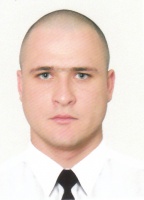 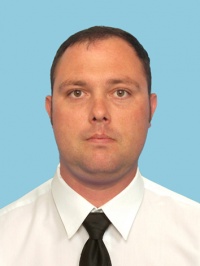 